Интегрированная проверочная работа для 2 класса (конец года): текстСамая знаменитая из 20 башен Московского Кремля – Спасская.    Спасская башня занимает 10 этажей, ее высота со звездой - 71 м. 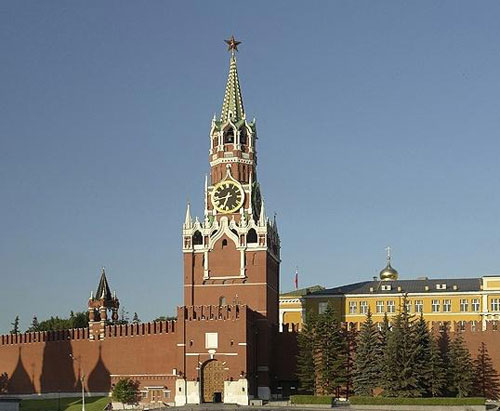 На ней установлены часы с  музыкальным  механизмом  - Кремлёвские куранты. Механизм часов занимает  3 этажа и расположен в специальных комнатах. Он приводится в действие при помощи гирь весом от 100 до 200 кг. 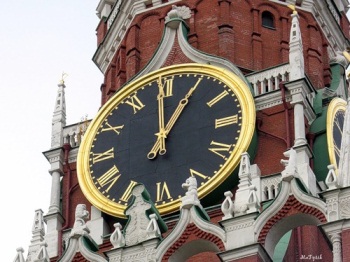 Музыку у курантов   исполняют колокола. Один большой, он отмечает часы, и десять поменьше, их мелодичный перезвон раздается каждые 15 минут. Самый большой весит 500 кг. Все колокола размещены на десятом этаже. Основные размеры часов: высота цифр 72 см, длина часовой стрелки 2 м 97 см, длина минутной 3 м 28 см. Заводятся часы два раза в сутки с помощью электромоторов.  Точность хода часов контролируется специальными приборами, а также дежурным часовщиком.  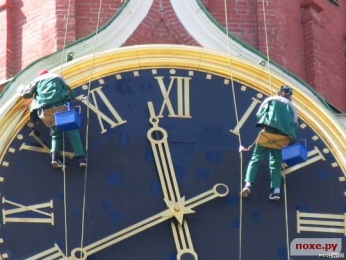 Механизм кремлевских часов работает исправно почти полтора века. На его чугунной основе написано: «Часы переделаны в 1851 году братьями Бутеноп в Москве».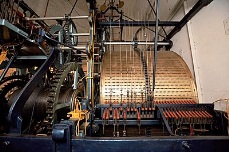 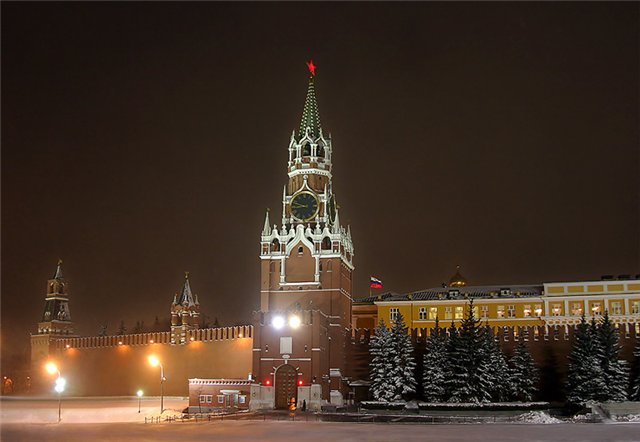 Задание 1. Начни читать текст. По сигналу учителя поставь палочку после того слова, до которого дочитал. Дочитай текст до конца.Задание 2. Сколько в этом тексте абзацев? Запиши цифрой.Ответ:	______Задание 3. Найди третий  абзац. О чем  говорится в этом абзаце? Допиши в предложении одно слово.Ответ:	В этом абзаце говорится о _______________ .Задание 4. Спиши первый абзац. Проверь. Если надо, исправь.Задание 5. 1) Обозначь части речи в предложении:Музыку у курантов исполняют колокола.Слово		Часть речиМузыку	–	______________________у	–	______________________курантов	–	______________________исполняют	–	______________________колокола.	–	______________________2) Подчеркни в словах этого предложения буквы проверяемых безударных гласных.3) Запиши количество звуков и количество букв  в слове:	исполняют			Задание 6. Заполни таблицу, опираясь на текст:Запиши  данные из таблицы в порядке увеличения Составь с этими же числами верные неравенства:Интегрированная проверочная работа для 2 класса (конец года):направленность задания, рекомендации по проведению и оцениванию.Задание 1.Предмет:	ЧТЕНИЕ (читательская компетенция).Раздел:	техника и навыки чтения	Оценивается скорость чтения текста «про себя».	Учитель дает сигнал приступить к выполнению задания и с помощью часов отмечает временной интервал в 1 мин.	По повторному сигналу учителя дети отмечают слово, до которого они дочитали текст. Для удобства подсчета прочитанных за 1 минуту слов рядом с каждой строкой отмечено количество слов с начала текста до конца данной строки.	Если отсчет времени ведется не с первого слова (детям дано некоторое время «вчитаться»), то дети ставят палочку и по первому сигналу учителя. В этом случае фиксация результатов и подсчет количества прочитанных за 1 минуту слов несколько усложняются: необходимо фиксировать два значения  – порядковый номер первого слова и порядковый номер последнего слова. Скорость чтения определится как разность между этими двумя значениями.	Коды оценки возможных ответов учащихся:•	4 балла – темп чтения составляет более 65 слов в минуту;•	3 балла – темп чтения составляет от 55 до 64 слов в минуту;•	2 балла – темп чтения составляет от 45 до 54 слов в минуту;•	1 балл – темп чтения составляет от 30 до 44 слов в минуту;•	0 баллов – темп чтения ниже 30 слов в минуту.	Интерпретация результатов•	4 или 3 балла – ученик достиг высоких уровней подготовки;•	2 балла – ученик достиг уровней базовой и повышенной подготовки;•	1 балл – ученик достиг уровня базовой подготовки;•	0 баллов – ученик не достиг уровня базовой подготовки.Внимание!Важно помнить, что РЕЗУЛЬТАТЫ ДЕТЕЙ С ДИСГРАФИЕЙ ИЛИ ДИСЛЕКСИЕЙ ИНТЕРПРЕТАЦИИ НЕ ПОДЛЕЖАТ. Таких детей лучше вообще освободить от выполнения данной контрольной работы, дав им какое-либо иное задание.Задание 2.Предмет:	РУССКИЙ ЯЗЫК (система языка)		ЧТЕНИЕ (читательская компетенция)Разделы: высказывания, текст; работа с текстом	Оценивается знание особенностей структуры письменного текста, умение распознавать в тексте, в том числе – несплошном – абзацы. 	Правильный ответ: 5.	Коды оценки возможных ответов учащихся:•	1 балл – дан ответ 5;•	0 баллов – дан иной ответ.	Интерпретация результатов•	1 балл – ученик достиг уровня базовой подготовки;•	0 баллов – ученик не достиг уровня базовой подготовки.Задание 3.Предмет:	ЧТЕНИЕ (читательская компетенция)		РУССКИЙ ЯЗЫК (система языка)Раздел: высказывания, текст; работа с текстом, предложение, части речи	Оценивается•	знание особенностей структуры письменного текста,•	умение извлечь информацию и обобщить ее, найти в тексте абзаца ключевое слово,•	умение правильно прочитать и откликнуться на текст задания,•	понимание необходимости согласовывать слова в предложении,•	умение записать слово, поставив его в нужном падеже.	Полный правильный ответ: (о) колоколах.	Коды оценки возможных ответов учащихся:•	2 балла – дан полный правильный ответ: (о) «колоколах»;•	1 балл – дан частично правильный ответ, свидетельствующий о грамотности только в области чтения ( (о) «колокольчике», (о) «колокол»,  и т.п.) •	0 баллов – даны любые иные ответы, отличающиеся от описанных.	Интерпретация результатов•	2 балла – ученик достиг уровня базовой подготовки по обоим предметам;•	1 балл – ученик достиг уровня базовой подготовки только по одному из предметов (в зависимости от выбранного варианта ответа из допускаемого спектра);•	0 баллов – ученик не достиг уровня базовой подготовки ни по одному из предметов.          Задание 4. Предмет:	РУССКИЙ ЯЗЫК. ЧТЕНИЕРазделы:	правописание, техника и навыки письма, работа с текстом	Оценивается •	знание структурных особенностей текста (абзац) и умение найти его в тексте;•	умение найти названный фрагмент текста и списать его правильно, без ошибок, пропусков и искажения букв•	сформированность навыков самокррекции.	Коды оценки возможных ответов учащихся:•	2 балла – списанный текст не содержит ошибок, или допущенные при списывании ошибки были обнаружены и исправлены;•	1 балл – в списанном тексте допущено не более 2 ошибок, пропусков или искажений букв;•	0 баллов – в списанном тексте допущено более 2 ошибок, пропусков или искажений букв.	Интерпретация результатов•	2 балла – ученик достиг уровней базовой и повышенной подготовки;•	1 балл – ученик достиг уровня базовой подготовки;•	0 баллов – ученик не достиг уровня базовой подготовки.Задание 5. 		Вопрос 1.Предмет:	РУССКИЙ ЯЗЫКРаздел:	части речи	Оценивается умение определить части речи в предложении.	Правильный ответ предполагает следующее заполнение предложенной таблицы:Слово		Часть речиМузыку	–           имя существительное или существительное	у	–	предлог курантов	–	имя существительное или существительноеисполняют	–	глаголколокола.	_	имя существительное или существительное	Коды оценки возможных ответов учащихся:•	1 балл – правильно заполнены все 5 ячеек таблицы;•	0 баллов – заполнены не все таблицы ячейки, или имеется одна и более ошибок.	Интерпретация результатов•	1 балл – ученик достиг уровня базовой подготовки;•	0 баллов – ученик не достиг уровня базовой подготовки.Задание 5. 		Вопрос 2.Предмет:	РУССКИЙ ЯЗЫКРаздел:	фонетика, морфемика	Оценивается•	умение поставить ударение и выделить безударные гласные;•	выбрать из них те, которые проверяются ударением.	Правильный ответ: в словах подчеркнуты 3 буквы: Музыку у курантов исполняют колокола.	Коды оценки возможных ответов учащихся:•	1 балл – подчеркнуты 3 буквы;•	0 баллов – подчеркнуто меньше 3 букв.	Интерпретация результатов•	1 балл – ученик достиг уровня базовой подготовки;•	0 баллов – ученик не достиг уровня базовой подготовки.Задание 5. 		Вопрос 3.Предмет:	РУССКИЙ ЯЗЫКРаздел:	фонетика	Оценивается умение устанавливать звукобуквенные связи, соотносить количество букв и звуков в слове:исполняют.	Правильный ответ:– 10 звуков, 9 букв.	Коды оценки возможных ответов учащихся:•	1 балл – дан ответ «10 звуков, 9 букв»;•	0 баллов – дан иной ответ.	Интерпретация результатов•	1 балл – ученик достиг уровня базовой подготовки;•	0 баллов – ученик не достиг уровня базовой подготовки.Задание 6.                  Вопрос 1.Предмет:    ЧТЕНИЕ (читательская компетенция)		МАТЕМАТИКА (арифметика, работа с данными)Разделы: работа с информацией, числа и величины	Оценивается •	умение вычленить в тексте нужную информацию и схематически представить ее в виде несплошного текста (таблицы);•	умение прочитать маркировку таблицы•	умение сопоставить информацию, заданную текстом и рисунком;	умение записывать числа в пределах сотни с помощью цифр;•	понимание отношения между величинами «больше – меньше»;Правильный ответ:	Коды оценки возможных ответов учащихся:•	3 балла – дан правильный ответ;•	0 баллов – дан иной ответ.	Интерпретация результатов•	3 балла – ученик достиг уровня базовой подготовки;•	0 баллов – ученик не достиг уровня базовой подготовки.Вопрос 2.Предмет: МАТЕМАТИКА (арифметика, работа с данными).Раздел: числа и величины.Оценивается•	умение сравнить числа в пределах 100 и более;•	умение упорядочить и проранжировать данные (в порядке возрастания численных значений величин).Правильный ответ:71 м, 3 м 28 см, 2 м 97 см, 72 см	Коды оценки возможных ответов учащихся:•	3 балла – дан правильный ответ;•	0 баллов – дан иной ответ.	Интерпретация результатов•	3 балла – ученик достиг уровня базовой подготовки;•	0 баллов – ученик не достиг уровня базовой подготовки.Вопрос 3.Предмет: МАТЕМАТИКА (арифметика, работа с данными).Раздел: числа и величины, верные и неверные равенства и наравенства.Оцениваетсяумение сравнивать величины;соотносить записи с понятием «верные» или «неверные» неравенства.Правильный ответ:        Возможна  запись неравенств «наоборот», т.е. 72 см < 71 м и т.д. Данные варианты считать за один верный ответ.Коды оценки возможных ответов учащихся:•	5 баллов – дан правильный ответ;•	4 балла – в ответе 1 ошибка;•	3 балла – в ответе 2 ошибки;•	2 балла – в ответе 3 ошибки;•	0 баллов – в ответе больше 3 ошибок.	Интерпретация результатов•	5-3 балла – ученик достиг уровня базовой подготовки;•	0 баллов – ученик не достиг уровня базовой подготовки.объектего длина, высотаобъектего длина, высотаСпасская башня71 мЦифры72 смЧасовая стрелка2 м 97 смМинутная стрелка3 м 28 см71 м > 72 cм71 м > 2 м 97 см71 м > 3 м 28 см3 м 28 см > 2 м 97 см3 м 28 см > 72 см2 м 97 см > 72 см